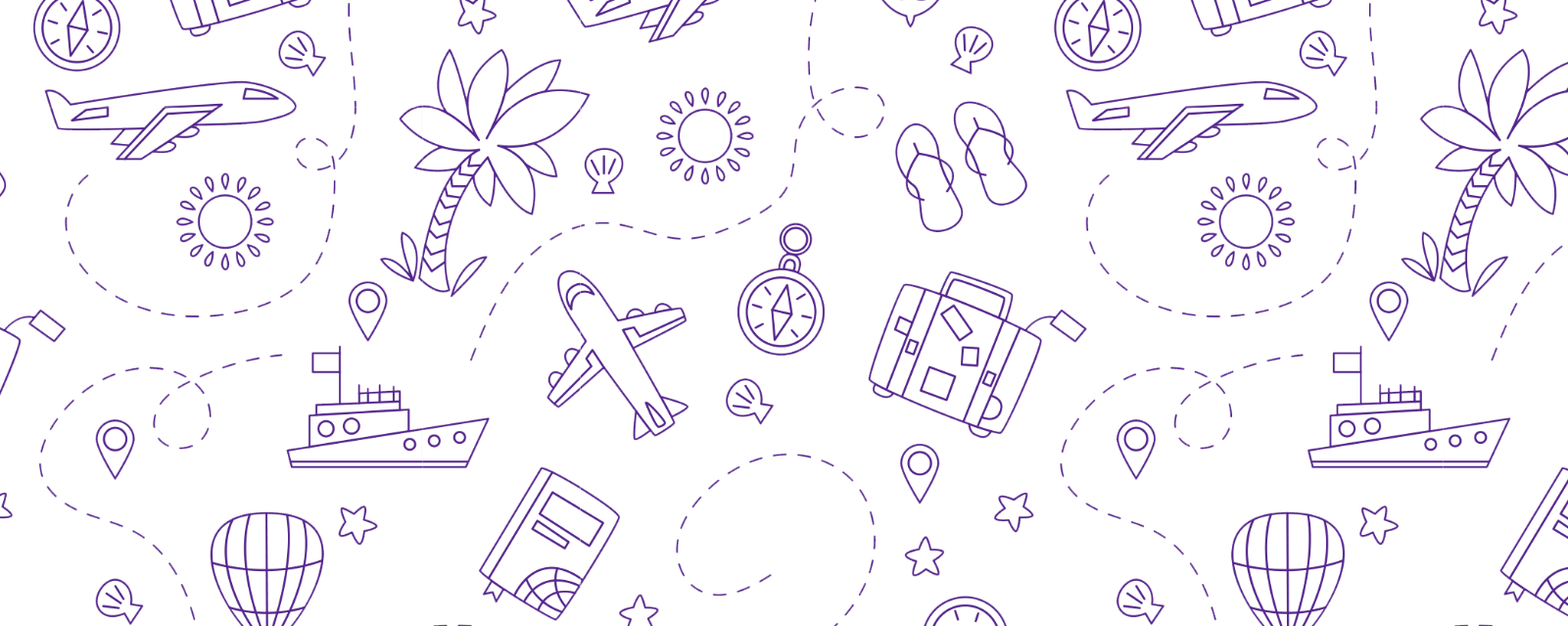 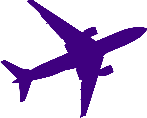 Name of ItineraryName of ItineraryName of ItineraryName of ItineraryName of ItineraryDATE: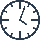 DATE:DATE:TRANSPORT: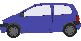 TRANSPORT:WEATHER: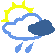 PLACES:PLACES:CHECKLIST FOR THIS TRIP:CHECKLIST FOR THIS TRIP:CHECKLIST FOR THIS TRIP:NOTES:NOTES:NOTES:NOTES: